Minutas de Reunión Extraordinaria de la Directiva 2020-2023 por video cámara, 4 de junio del 2021, 7:46 PM (CT)Presentes: Armando y Maribel Olalde, Francisco y Yula S, Gilberto y Zapopan Gonzalez, Cristobal y Rosa Villafranca, Sergio y Rosalba Cardona, Marcos y Raquel GonzalezOración Inicial y bienvenida...................................Cristóbal y Rosa VillafrancaAsuntos generales.Reuniones virtualesDos o tres delegados, las federaciones esta bien que se siga en reunion virtual de equipo incluyendo cuando los esposos estan separados.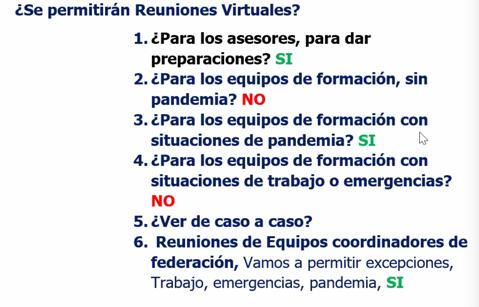 Propuesta de zapopan y secundada por marcos y raquel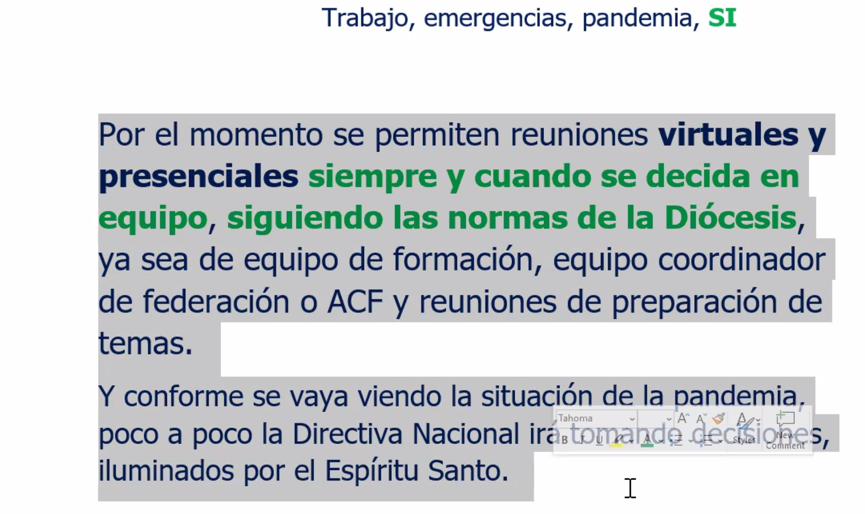 Talleres de Sr. Obispo Se cancelo Membresía para miembros que se salen o terminen las etapasPuede ser un emienda, Propuesta: gilberto Seccunda armandoTodos menos Sergio y Rosalba (rosalba se fue)Seguro de funeral para miembrosAsesores espiritualesSrs. Villafranca le gustaria investigar o explorar que se puede hacer a nivel nacional.Marcos y raquel propone y Francisco y Yula… todos de acuerdoAnuncios...............................................................Cristobal y Rosa VillafrancaContrato de convencion ya se hizoReunion en Nueva York 23 de octubre con toda el secretariadoOración final y bendición a las 10:12 p.m.